Уважаемые коллеги!Программный комитетXIV Конференции «Металлургия цветных, редких и благородных металлов»объявляет, что мероприятие будет проведено в дистанционном режиме в период с 6 по 10 сентября 2021 г. при поддержке Института химии и химической технологии СО РАН, ФИЦ КНЦ СО РАН и Института цветных металлов и материаловедения СФУ.Приглашаем к участию в работе дискуссионных сессий, тематических круглых столов, а также праздничного мероприятия, посвященного 40-летию Института химии и химической технологии СО РАН.Программа конференции будет представлена во втором информационном письме.Участие в работе конференции с публикацией сборника тезисов докладов (РИНЦ) бесплатное. Рабочие языки конференции – русский и английский.Убедительная просьба, если вы уже подавали заявку, подтвердить свое участие, заполнив форму или написав на эл. адрес aurumntc@gmail.comНовые заявки и тезисы докладов принимаются до 23 августа 2021 г. на эл. адрес aurumntc@gmail.comПо всем возникающим вопросам можно обращаться в группу «Конференция» в WhatsAppС уважением, 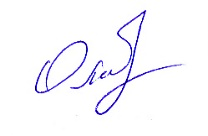 от имени Программного комитетасопредседатель Конференции, д.т.н.				Олейникова Н.В.Направления работы конференции:Совершенствование процессов добычи и производства цветных, редких и благородных металлов:– актуальные проблемы добывающих и перерабатывающих производств, включающие проблемы разработки месторождений, в том числе, техногенных, представленных труднообогатимым и упорным сырьем (добыча и обогащение металлургического сырья);– реализация технологий комплексного извлечения ценных компонентов из минерального и вторичного сырья (металлургические технологии);– основные направления модернизации добывающих и перерабатывающих производств с целью реализации идей энергосбережения и экологической безопасности.Инновационные решения. Новые процессы и технологии в обогащении и металлургии:– разработки, связанные с нетрадиционными подходами к реализации процессов добычи и переработки минерального, вторичного и техногенного сырья цветных, редких и благородных металлов.Полезная информация для докладчиков:Время: 15 мин. доклад + 5 мин. вопросыДоклад сопровождается презентацией (PowerPoint), транслируемой на экранеДоклады должны быть представлены зарегистрированными докладчикамиКаждый участник имеет право сделать не более двух докладовПРАВИЛА ОФОРМЛЕНИЯ ТЕЗИСОВ (рефератов)Редколлегия сборника тезисов докладов «Цветные металлы и минералы» просит авторов придерживаться следующих правил при предоставлении тезисов для публикации. Ввиду того, что Сборник тезисов докладов размещается в РИНЦе, на каждый тезис необходимо предоставить рецензию.Тезисы оформляются в следующем порядке:название доклада;Имя Отчество Фамилия авторов (ФИО докладчика подчеркнуть);название организации, город, страна.Правила оформления текста тезисов:Тезисы предоставляются в электронном виде на русском и английском  языкахОбъем тезисов: 1 полная страница (~ 3500 знаков) Форматирование текста:  тип файла - Microsoft Word;шрифт - 12 Times New Roman;межстрочный  интервал одинарный;  поля:  верхнее  и  нижнее – по 1 см, левое – 2см,  правое – . В тезисах не допускается использование рисунков, списка литературыРукопись должна быть тщательно выверена, проверка орфографии осуществлена одним из доступных автору программных пакетов. Авторское право и право публикации:  авторы сохраняют свои авторские права на статьи, неся полную ответственность за их содержание. Издатель получает неограниченные права предлагать и распространять издание с опубликованными статьями. Издатель не несет ответственность, если авторы причинили ущерб третьим лицам.Пример: НАЗВАНИЕ ДОКЛАДА  НАЗВАНИЕ ДОКЛАДА  НАЗВАНИЕ ДОКЛАДА  НАЗВАНИЕ ДОКЛАДА  НАЗВАНИЕ ДОКЛАДА  А.А. Автор 1, А.А. Автор 1, А.А. Автор 2, А.А. Автор 2   НЕ БОЛЕЕ 6 АВТОРОВ!1 Организация (юридическое название), г. Город, Страна2 Организация (юридическое название), г. Город, СтранаТекст тезисов текст тезисов текст тезисов  текст тезисов текст тезисов текст тезисов текст тезисов текст тезисов текст тезисов  текст тезисов текст тезисов текст тезисов текст тезисов текст тезисов текст тезисов  текст тезисов текст тезисов текст тезисов текст тезисов текст тезисов текст тезисов  текст тезисов текст тезисов текст тезисов текст тезисов. Текст тезисов текст тезисов текст тезисов  текст тезисов текст тезисов текст тезисов текст тезисов текст тезисов текст тезисов  текст тезисов текст тезисов текст тезисов текст тезисов текст тезисов текст тезисов  текст тезисов текст тезисов текст тезисов текст тезисов текст тезисов текст тезисов  текст тезисов текст тезисов текст тезисов текст тезисов.Текст тезисов текст тезисов текст тезисов  текст тезисов текст тезисов текст тезисов текст тезисов текст тезисов текст тезисов  текст тезисов текст тезисов текст тезисов текст тезисов текст тезисов текст тезисов  текст тезисов текст тезисов текст тезисов текст тезисов текст тезисов текст тезисов  текст тезисов текст тезисов текст тезисов текст тезисов.Текст тезисов текст тезисов текст тезисов  текст тезисов текст тезисов текст тезисов текст тезисов текст тезисов текст тезисов  текст тезисов текст тезисов текст тезисов текст тезисов текст тезисов текст тезисов  текст тезисов текст тезисов текст тезисов текст тезисов текст тезисов текст тезисов  текст тезисов текст тезисов текст тезисов текст тезисов.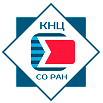 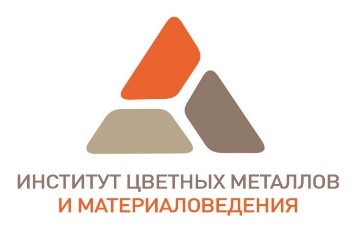 Федеральный исследовательский центр «Красноярский научный центр Сибирского отделения Российской академии наук»Институт цветных металлов и материаловедения ФГАОУ ВО «Сибирский федеральный университет»